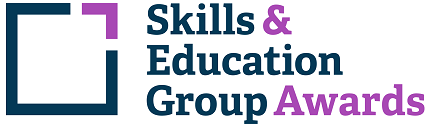 Learner Unit Achievement ChecklistSEG Awards Entry Level Award in Signing and Receiving Skills in British Sign Language (Entry 2)601/2897/5SEG Awards Entry Level Award in Signing and Receiving Skills in British Sign Language (Entry 2)Centre Name: ________________________      Learner Name: ______________________________________Notes to learners – this checklist is to be completed, to show that you have met all the mandatory and required optional units for the qualification.A/505/9714  Signing and Receiving Skills in British Sign Language (Entry 2) - Mandatory UnitIf chosen for sampling, Internal/External Moderators must complete the following:Please ensure these forms are copied and distributed to each learner.Assessment CriteriaEvidence (Brief description/title)Portfolio ReferenceDate CompletedComment1.1 Sign at least 4 basic phrases relating to familiar events to include the following as required by the context• a limited range of everyday vocabulary / set phrases• a limited range of basic questions• basic numbers (at least 1–20)2.1 Demonstrate understanding of at least 5 basic words and/or key phrases relating to familiar events expressed in British Sign Language to include the following as required by the context• a limited range of everyday vocabulary• simplest ways of expressing the present tense• a limited range of basic positive and negative question forms• basic numbers (at least 1–20)3.1 Using British Sign Language, maintain communication during a simple interaction about familiar events with a minimum of 10 phrases (at least 4 from the learner) to include the following as required by the context• a limited range of everyday vocabulary and set phrases• appropriate and commonly used conventions such as greetings and common courtesies• simplest ways of expressing the present tense• a limited range of basic questions• basic numbers (at least 1–20)• evidence to show understanding i.e. repeating back or asking relevant questionsTUTOR COMMENTS:Name:                                                            Signature:                                                                                       Date:                                 INTERNAL MODERATOR COMMENTS:Name:                                                            Signature:                                                                                       Date:                                 EXTERNAL MODERATOR COMMENTS:Name:                                                            Signature:                                                                                       Date:                                 